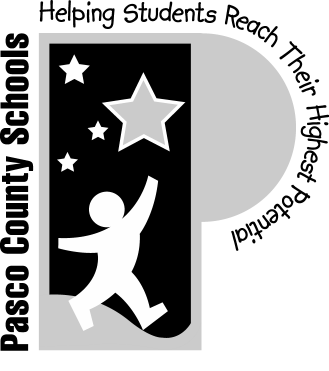 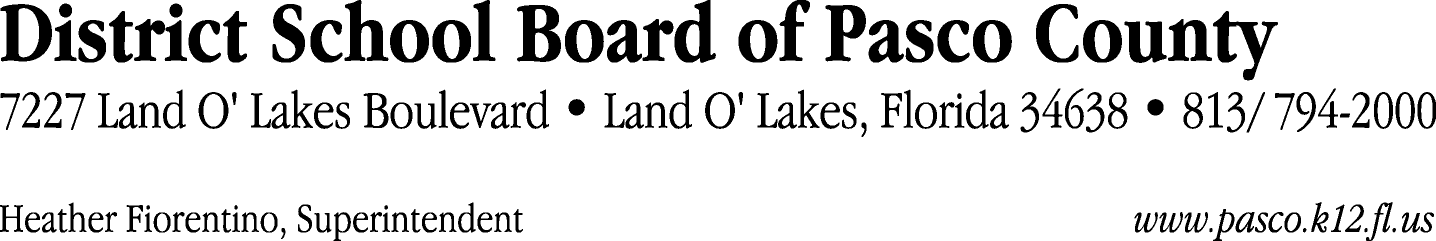 Finance Services Department813/ 794-2294	Fax:  813/ 794-2266727/ 774-2294	TDD:  813/ 794-2484352/ 524-2294						MEMORANDUMDate:	June 30, 2011To:	School Board Members	From:	Olga Swinson, Chief Financial OfficerRe:	Attached Warrant List for July 5, 2011Please review the current computerized list. These totals include computer generated, handwritten and cancelled checks.Warrant numbers 826469 through 826576	3,238,330.02Amounts disbursed in Fund 110	2,679,317.80Amounts disbursed in Fund 140	4,058.11Amounts disbursed in Fund 421	76,565.22Amounts disbursed in Fund 422	682.60Amounts disbursed in Fund 432	81,414.65Amounts disbursed in Fund 921	40,178.11Amounts disbursed in Fund 431	208,348.02Amounts disbursed in Fund 410	72,808.35Amounts disbursed in Fund 791	17,076.02Amounts disbursed in Fund 433	4,762.67Amounts disbursed in Fund 714	17,808.60Amounts disbursed in Fund 425	12.41Amounts disbursed in Fund 130	10,518.84Amounts disbursed in Fund 713	24,778.62Confirmation of the approval of the July 5, 2011 warrants will be requested at the July 26, 2011 School Board meeting.